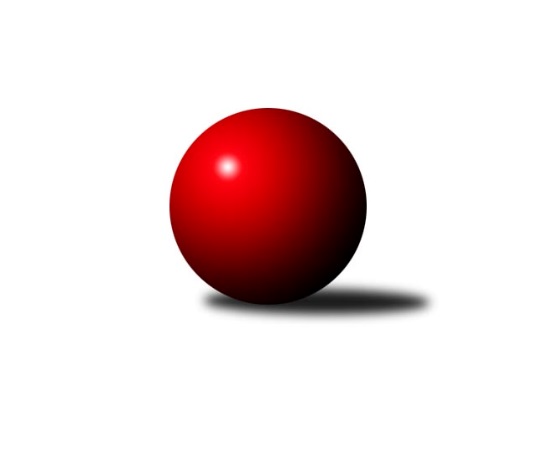 Č.30Ročník 2016/2017	28.4.2017Nejlepšího výkonu v tomto kole: 2675 dosáhlo družstvo: KK Konstruktiva Praha  CMistrovství Prahy 1 2016/2017Výsledky 30. kolaSouhrnný přehled výsledků:SK Žižkov Praha C	- PSK Union Praha B	14:2	2511:2401		24.4.SK Meteor Praha A	- KK Dopravní podniky Praha A	12:4	2575:2530		25.4.KK Slavia Praha B	- VSK ČVUT Praha A	4:12	2355:2444		25.4.SK Žižkov Praha B	- SC Radotín A	6:10	2491:2580		26.4.SK Uhelné sklady Praha A	- TJ Sokol Rudná A	14:2	2577:2406		27.4.KK Konstruktiva Praha  C	- SK Uhelné sklady Praha B	12:4	2675:2477		27.4.TJ Astra Zahradní Město A	- Sokol Kobylisy A	13:3	2494:2293		28.4.Sokol Kobylisy A	- KK Konstruktiva Praha  C	10:6	2372:2354		24.4.Tabulka družstev:	1.	SC Radotín A	28	23	0	5	330 : 118 	 	 2506	46	2.	TJ Praga Praha A	28	21	3	4	302 : 146 	 	 2470	45	3.	SK Uhelné sklady Praha A	28	18	1	9	266 : 182 	 	 2415	37	4.	TJ Astra Zahradní Město A	28	16	2	10	237 : 211 	 	 2426	34	5.	VSK ČVUT Praha A	28	14	3	11	231 : 217 	 	 2429	31	6.	SK Meteor Praha A	28	15	0	13	229 : 219 	 	 2388	30	7.	KK Konstruktiva Praha  C	28	14	0	14	236 : 212 	 	 2414	28	8.	Sokol Kobylisy A	28	12	0	16	220 : 228 	 	 2382	24	9.	SK Žižkov Praha B	28	11	2	15	207 : 241 	 	 2398	24	10.	TJ Sokol Rudná A	28	11	1	16	208 : 240 	 	 2404	23	11.	PSK Union Praha B	28	11	1	16	187 : 261 	 	 2395	23	12.	SK Žižkov Praha C	28	9	2	17	184 : 264 	 	 2382	20	13.	SK Uhelné sklady Praha B	28	9	1	18	204 : 244 	 	 2394	19	14.	KK Slavia Praha B	28	9	1	18	166 : 282 	 	 2350	19	15.	KK Dopravní podniky Praha A	28	8	1	19	153 : 295 	 	 2303	17Podrobné výsledky kola:	 SK Žižkov Praha C	2511	14:2	2401	PSK Union Praha B	Petr Opatovský	 	 215 	 189 		404 	 2:0 	 389 	 	196 	 193		Petr Moravec	Michal Truksa	 	 198 	 181 		379 	 0:2 	 432 	 	229 	 203		Pavel Moravec	Jaromír Fabián	 	 204 	 240 		444 	 2:0 	 397 	 	207 	 190		Pavlína Kašparová	Tomáš Kazimour	 	 213 	 208 		421 	 2:0 	 380 	 	195 	 185		Josef Mach	Hana Křemenová	 	 208 	 221 		429 	 2:0 	 377 	 	184 	 193		Pavel Kantner	Pavel Váňa	 	 228 	 206 		434 	 2:0 	 426 	 	212 	 214		Jarmila Fremrovározhodčí: Nejlepší výkon utkání: 444 - Jaromír Fabián	 SK Meteor Praha A	2575	12:4	2530	KK Dopravní podniky Praha A	Jindra Pokorná	 	 231 	 195 		426 	 2:0 	 424 	 	221 	 203		Jaroslav Vondrák	Pavel Plachý	 	 234 	 238 		472 	 2:0 	 412 	 	207 	 205		Jan Novák	Zdeněk Barcal	 	 228 	 233 		461 	 2:0 	 387 	 	195 	 192		Petr Soukup	Vladimír Dvořák	 	 211 	 193 		404 	 0:2 	 455 	 	222 	 233		Jiří Brada	Josef Kučera	 	 223 	 192 		415 	 2:0 	 393 	 	210 	 183		Štěpán Kandl	Josef Jurášek	 	 187 	 210 		397 	 0:2 	 459 	 	224 	 235		Jiří Ludvíkrozhodčí: Nejlepší výkon utkání: 472 - Pavel Plachý	 KK Slavia Praha B	2355	4:12	2444	VSK ČVUT Praha A	Tomáš Rybka	 	 193 	 193 		386 	 0:2 	 398 	 	190 	 208		David Knoll	Tomáš Tejnor	 	 177 	 190 		367 	 0:2 	 434 	 	219 	 215		Miroslav Kochánek	Michal Fořt	 	 184 	 195 		379 	 0:2 	 387 	 	192 	 195		Milan Vejvoda	Lidmila Fořtová	 	 199 	 201 		400 	 2:0 	 393 	 	203 	 190		Adam Vejvoda	Jiří Sládek	 	 214 	 224 		438 	 2:0 	 426 	 	211 	 215		Jan Knyttl	Pavel Forman	 	 174 	 211 		385 	 0:2 	 406 	 	219 	 187		Jiří Piskáčekrozhodčí: Nejlepší výkon utkání: 438 - Jiří Sládek	 SK Žižkov Praha B	2491	6:10	2580	SC Radotín A	Josef Gebr	 	 201 	 206 		407 	 0:2 	 451 	 	232 	 219		Robert Asimus	Karel Bubeníček	 	 197 	 201 		398 	 0:2 	 439 	 	213 	 226		Pavel Dvořák	Evžen Bartaloš	 	 197 	 197 		394 	 0:2 	 428 	 	228 	 200		Jiří Ujhelyi	Anna Sailerová	 	 206 	 224 		430 	 2:0 	 414 	 	222 	 192		Petr Dvořák	Miloslav Všetečka	 	 228 	 204 		432 	 2:0 	 423 	 	204 	 219		Vladimír Zdražil	Martin Lukáš	 	 223 	 207 		430 	 2:0 	 425 	 	221 	 204		Martin Pondělíčekrozhodčí: Nejlepší výkon utkání: 451 - Robert Asimus	 SK Uhelné sklady Praha A	2577	14:2	2406	TJ Sokol Rudná A	Miroslav Plachý	 	 211 	 198 		409 	 2:0 	 378 	 	188 	 190		Pavel Strnad	Miroslav Kopal	 	 206 	 208 		414 	 0:2 	 431 	 	219 	 212		Jiří Spěváček	Antonín Knobloch	 	 214 	 227 		441 	 2:0 	 417 	 	219 	 198		Karel Novotný	Zbyněk Sedlák	 	 217 	 217 		434 	 2:0 	 415 	 	197 	 218		Vlastimil Bachor	Martin Novák	 	 214 	 233 		447 	 2:0 	 352 	 	158 	 194		Jan Mařánek	Jan Hloušek	 	 214 	 218 		432 	 2:0 	 413 	 	210 	 203		Jaromír Bokrozhodčí: Nejlepší výkon utkání: 447 - Martin Novák	 KK Konstruktiva Praha  C	2675	12:4	2477	SK Uhelné sklady Praha B	Petr Barchánek	 	 215 	 207 		422 	 2:0 	 419 	 	211 	 208		Miroslav Míchal	Jiří Novotný	 	 204 	 231 		435 	 0:2 	 442 	 	223 	 219		Pavel Černý	Samuel Fujko	 	 231 	 180 		411 	 0:2 	 414 	 	209 	 205		Markéta Míchalová	Miroslav Klement	 	 244 	 220 		464 	 2:0 	 378 	 	197 	 181		Adam Rajnoch	Petr Tepličanec	 	 239 	 224 		463 	 2:0 	 381 	 	197 	 184		Roman Tumpach	Michal Ostatnický	 	 224 	 256 		480 	 2:0 	 443 	 	218 	 225		Vlastimil Bočánekrozhodčí: Nejlepší výkon utkání: 480 - Michal Ostatnický	 TJ Astra Zahradní Město A	2494	13:3	2293	Sokol Kobylisy A	Radovan Šimůnek	 	 194 	 232 		426 	 2:0 	 363 	 	191 	 172		Jaroslav Žítek	Marek Šveda	 	 218 	 224 		442 	 2:0 	 343 	 	165 	 178		Ladislav Kroužel	Jaroslav Dryák	 	 214 	 190 		404 	 1:1 	 404 	 	214 	 190		Lubomír Chudoba	Radek Fiala	 	 199 	 192 		391 	 2:0 	 361 	 	186 	 175		Vladimír Kohout	Tomáš Hroza	 	 199 	 208 		407 	 2:0 	 386 	 	166 	 220		Karel Mašek	Daniel Veselý	 	 209 	 215 		424 	 0:2 	 436 	 	239 	 197		Pavel Červinkarozhodčí: Nejlepší výkon utkání: 442 - Marek Šveda	 Sokol Kobylisy A	2372	10:6	2354	KK Konstruktiva Praha  C	Jaroslav Žítek	 	 192 	 196 		388 	 0:2 	 393 	 	200 	 193		Karel Hybš	Ladislav Kroužel	 	 176 	 183 		359 	 0:2 	 399 	 	201 	 198		Petr Barchánek	Lubomír Chudoba	 	 218 	 174 		392 	 0:2 	 398 	 	187 	 211		Miroslav Klement	Karel Mašek	 	 208 	 197 		405 	 2:0 	 374 	 	169 	 205		Jiří Novotný	Vojtěch Vojtíšek	 	 202 	 213 		415 	 2:0 	 404 	 	209 	 195		Petr Tepličanec	Pavel Červinka	 	 206 	 207 		413 	 2:0 	 386 	 	202 	 184		Michal Ostatnickýrozhodčí: Nejlepší výkon utkání: 415 - Vojtěch VojtíšekPořadí jednotlivců:	jméno hráče	družstvo	celkem	plné	dorážka	chyby	poměr kuž.	Maximum	1.	Rostislav Kašpar 	TJ Praga Praha A	433.33	285.3	148.0	2.8	12/12	(473)	2.	Martin Pondělíček 	SC Radotín A	432.13	291.4	140.7	4.2	12/12	(471)	3.	Pavel Červinka 	Sokol Kobylisy A	428.64	292.2	136.5	2.8	11/12	(476)	4.	Petr Tepličanec 	KK Konstruktiva Praha  C	427.70	288.7	139.0	3.2	10/12	(476)	5.	Vlastimil Bočánek 	SK Uhelné sklady Praha B	424.19	296.4	127.8	5.4	9/12	(469)	6.	Adam Vejvoda 	VSK ČVUT Praha A	423.48	291.1	132.3	5.0	11/12	(483)	7.	Michal Ostatnický 	KK Konstruktiva Praha  C	423.10	287.8	135.4	3.7	12/12	(483)	8.	Pavel Forman 	KK Slavia Praha B	421.77	285.0	136.8	3.4	11/12	(459)	9.	Robert Asimus 	SC Radotín A	420.81	290.5	130.3	4.8	12/12	(454)	10.	Milan Komorník 	TJ Praga Praha A	420.33	283.9	136.4	4.7	11/12	(495)	11.	Martin Lukáš 	SK Žižkov Praha B	420.21	292.6	127.6	4.9	11/12	(494)	12.	Jiří Ludvík 	KK Dopravní podniky Praha A	419.88	286.9	133.0	6.4	11/12	(479)	13.	David Kašpar 	TJ Praga Praha A	419.81	289.1	130.7	6.5	12/12	(461)	14.	Karel Mašek 	Sokol Kobylisy A	419.49	288.5	131.0	6.3	12/12	(484)	15.	Miloslav Všetečka 	SK Žižkov Praha B	418.59	287.8	130.8	4.8	10/12	(482)	16.	Vladimír Zdražil 	SC Radotín A	417.88	287.4	130.5	5.4	12/12	(461)	17.	Jaroslav Kourek 	TJ Praga Praha A	417.34	285.2	132.1	4.9	10/12	(478)	18.	Karel Hybš 	KK Konstruktiva Praha  C	415.81	284.8	131.0	4.9	11/12	(487)	19.	Petr Dvořák 	SC Radotín A	415.16	288.9	126.2	6.0	11/12	(460)	20.	Jiří Piskáček 	VSK ČVUT Praha A	414.78	288.9	125.8	6.7	12/12	(461)	21.	Pavel Plachý 	SK Meteor Praha A	414.64	286.3	128.4	5.0	12/12	(472)	22.	Pavel Janoušek 	TJ Praga Praha A	414.50	284.8	129.7	5.5	10/12	(454)	23.	Daniel Veselý 	TJ Astra Zahradní Město A	414.26	285.6	128.7	7.0	12/12	(467)	24.	Pavel Dvořák 	SC Radotín A	413.85	281.8	132.0	4.7	12/12	(459)	25.	Martin Novák 	SK Uhelné sklady Praha A	413.52	286.2	127.4	7.2	11/12	(487)	26.	Zdeněk Barcal 	SK Meteor Praha A	412.05	288.9	123.2	6.1	12/12	(485)	27.	Antonín Knobloch 	SK Uhelné sklady Praha A	411.93	281.3	130.6	5.0	11/12	(472)	28.	Pavel Váňa 	SK Žižkov Praha C	411.88	282.8	129.1	6.2	12/12	(469)	29.	Petr Míchal 	SK Uhelné sklady Praha B	411.80	285.1	126.7	6.9	8/12	(478)	30.	Jiří Ujhelyi 	SC Radotín A	408.98	285.5	123.4	5.8	10/12	(449)	31.	Miroslav Míchal 	SK Uhelné sklady Praha B	408.92	288.5	120.4	7.5	9/12	(456)	32.	Marek Šveda 	TJ Astra Zahradní Město A	408.87	285.2	123.7	6.7	12/12	(468)	33.	Hana Křemenová 	SK Žižkov Praha C	408.69	283.6	125.1	7.4	11/12	(473)	34.	Vlastimil Bachor 	TJ Sokol Rudná A	408.17	288.0	120.2	8.8	10/12	(444)	35.	Pavel Strnad 	TJ Sokol Rudná A	406.97	282.1	124.8	6.2	12/12	(458)	36.	Anna Sailerová 	SK Žižkov Praha B	406.70	284.0	122.7	5.9	11/12	(497)	37.	Martin Khol 	PSK Union Praha B	406.64	292.3	114.3	7.5	12/12	(441)	38.	Radek Fiala 	TJ Astra Zahradní Město A	406.34	282.6	123.8	5.9	11/12	(463)	39.	Tomáš Doležal 	TJ Astra Zahradní Město A	405.36	286.9	118.5	7.9	9/12	(436)	40.	Pavel Jahelka 	VSK ČVUT Praha A	405.32	281.1	124.2	5.9	12/12	(462)	41.	Jan Neckář 	SK Žižkov Praha B	405.27	286.6	118.7	7.0	11/12	(459)	42.	Jaroslav Vondrák 	KK Dopravní podniky Praha A	405.09	279.3	125.8	7.1	12/12	(453)	43.	Josef Tesař 	SK Meteor Praha A	403.95	285.5	118.4	7.4	12/12	(470)	44.	Jaromír Fabián 	SK Žižkov Praha C	402.86	282.4	120.5	8.5	12/12	(478)	45.	Jan Hloušek 	SK Uhelné sklady Praha A	402.66	280.2	122.5	5.8	11/12	(455)	46.	Jiří Spěváček 	TJ Sokol Rudná A	402.61	280.9	121.7	7.5	11/12	(445)	47.	Petr Kašpar 	TJ Praga Praha A	400.77	278.3	122.5	6.7	10/12	(441)	48.	Karel Novotný 	TJ Sokol Rudná A	400.60	284.1	116.5	8.8	11/12	(457)	49.	Karel Kohout 	TJ Sokol Rudná A	400.04	284.3	115.8	9.0	10/12	(471)	50.	Zbyněk Sedlák 	SK Uhelné sklady Praha A	399.93	278.1	121.8	6.3	10/12	(444)	51.	Pavel Moravec 	PSK Union Praha B	399.90	278.9	121.0	5.7	11/12	(455)	52.	Roman Tumpach 	SK Uhelné sklady Praha B	399.84	283.0	116.8	7.8	12/12	(454)	53.	Tomáš Dvořák 	SK Uhelné sklady Praha A	399.54	282.8	116.7	8.7	9/12	(445)	54.	Pavel Kantner 	PSK Union Praha B	398.96	282.0	117.0	8.6	11/12	(448)	55.	Lubomír Chudoba 	Sokol Kobylisy A	398.41	280.6	117.8	7.6	11/12	(448)	56.	Markéta Míchalová 	SK Uhelné sklady Praha B	398.16	276.0	122.1	8.2	10/12	(438)	57.	Tomáš Kazimour 	SK Žižkov Praha C	398.12	281.9	116.3	7.5	11/12	(467)	58.	Pavel Černý 	SK Uhelné sklady Praha B	398.00	281.1	116.9	7.9	9/12	(446)	59.	Lidmila Fořtová 	KK Slavia Praha B	397.95	279.3	118.6	7.1	12/12	(445)	60.	Jaromír Bok 	TJ Sokol Rudná A	397.33	282.6	114.8	8.2	11/12	(457)	61.	Pavlína Kašparová 	PSK Union Praha B	397.19	279.1	118.1	8.5	10/12	(422)	62.	Samuel Fujko 	KK Konstruktiva Praha  C	397.19	277.5	119.7	7.4	9/12	(454)	63.	Miroslav Kopal 	SK Uhelné sklady Praha A	397.11	279.6	117.5	9.4	8/12	(424)	64.	Jaroslav Dryák 	TJ Astra Zahradní Město A	396.36	280.1	116.2	8.6	12/12	(428)	65.	Tomáš Rybka 	KK Slavia Praha B	395.41	276.5	118.9	8.0	12/12	(448)	66.	Tomáš Hroza 	TJ Astra Zahradní Město A	395.14	279.6	115.6	9.2	12/12	(460)	67.	Miroslav Kochánek 	VSK ČVUT Praha A	394.95	279.5	115.4	7.1	12/12	(444)	68.	Jindra Pokorná 	SK Meteor Praha A	394.91	278.4	116.5	8.3	11/12	(494)	69.	Petr Barchánek 	KK Konstruktiva Praha  C	394.73	275.0	119.7	8.1	11/12	(474)	70.	Jarmila Fremrová 	PSK Union Praha B	394.37	277.8	116.6	9.1	12/12	(468)	71.	Milan Vejvoda 	VSK ČVUT Praha A	394.26	280.4	113.9	8.7	11/12	(471)	72.	Bohumil Bazika 	SK Uhelné sklady Praha A	394.17	274.2	119.9	9.4	11/12	(468)	73.	Štěpán Kandl 	KK Dopravní podniky Praha A	393.58	274.8	118.8	9.1	8/12	(463)	74.	Josef Gebr 	SK Žižkov Praha B	388.60	273.1	115.5	8.9	11/12	(454)	75.	Petr Opatovský 	SK Žižkov Praha C	384.81	275.4	109.4	10.0	11/12	(430)	76.	Jan Novák 	KK Dopravní podniky Praha A	384.30	273.2	111.1	8.9	10/12	(412)	77.	Jaroslav Žítek 	Sokol Kobylisy A	383.77	274.2	109.6	9.0	12/12	(438)	78.	Jiří Novotný 	KK Konstruktiva Praha  C	382.74	272.5	110.2	9.1	10/12	(440)	79.	Miroslav Klement 	KK Konstruktiva Praha  C	382.50	270.9	111.6	10.2	11/12	(464)	80.	Josef Jurášek 	SK Meteor Praha A	381.91	270.5	111.4	10.5	12/12	(449)	81.	Vladimír Kohout 	Sokol Kobylisy A	381.49	275.0	106.5	10.5	11/12	(410)	82.	Josef Kučera 	SK Meteor Praha A	380.89	266.6	114.3	8.9	11/12	(470)	83.	Adam Rajnoch 	SK Uhelné sklady Praha B	378.77	267.6	111.1	11.0	9/12	(418)	84.	Evžen Bartaloš 	SK Žižkov Praha B	373.17	266.8	106.4	11.0	12/12	(438)	85.	Ladislav Kroužel 	Sokol Kobylisy A	368.66	266.0	102.6	10.7	12/12	(421)	86.	Anna Neckařová 	KK Dopravní podniky Praha A	365.91	266.3	99.7	12.2	8/12	(413)	87.	Petr Soukup 	KK Dopravní podniky Praha A	362.49	258.6	103.8	12.3	12/12	(426)		Luboš Kocmich 	VSK ČVUT Praha A	459.00	299.0	160.0	6.0	1/12	(459)		Jaroslav Pleticha  ml.	KK Konstruktiva Praha  C	436.00	285.0	151.0	4.0	1/12	(436)		Milan Mareš  ml.	KK Slavia Praha B	436.00	291.0	145.0	4.3	1/12	(459)		Miloslav Dušek 	SK Uhelné sklady Praha A	433.00	296.3	136.8	4.3	2/12	(449)		Jitka Runtschová 	PSK Union Praha B	429.50	300.5	129.0	3.0	2/12	(454)		František Rusin 	TJ Astra Zahradní Město A	428.00	305.0	123.0	8.0	1/12	(428)		Radovan Šimůnek 	TJ Astra Zahradní Město A	427.00	292.0	135.0	7.1	4/12	(447)		Lenka Špačková 	SK Žižkov Praha C	423.33	287.0	136.3	6.3	1/12	(452)		Václav Bouchal 	PSK Union Praha B	420.60	288.8	131.8	7.0	5/12	(458)		Vladimír Vošický 	SK Meteor Praha A	417.67	282.8	134.9	3.5	3/12	(444)		Šarlota Smutná 	KK Konstruktiva Praha  C	417.00	285.0	132.0	5.0	1/12	(417)		Libuše Zichová 	KK Konstruktiva Praha  C	417.00	291.0	126.0	7.0	1/12	(417)		Vojtěch Vojtíšek 	Sokol Kobylisy A	416.25	281.5	134.8	4.5	4/12	(433)		Petr Štich 	SK Uhelné sklady Praha B	416.00	280.5	135.5	5.0	2/12	(436)		Pavel Novák 	PSK Union Praha B	415.67	285.3	130.3	3.3	1/12	(427)		Miluše Kohoutová 	TJ Sokol Rudná A	415.50	293.5	122.0	5.5	2/12	(420)		Hana Hájková 	KK Slavia Praha B	414.00	285.0	129.0	4.0	1/12	(414)		Jan Knyttl 	VSK ČVUT Praha A	412.38	284.6	127.8	6.8	6/12	(472)		Jiří Kryda  ml.	KK Slavia Praha B	412.00	278.0	134.0	7.0	1/12	(412)		Michal Kocan 	KK Slavia Praha B	411.50	281.8	129.8	6.5	2/12	(425)		Zbyněk Lébl 	KK Konstruktiva Praha  C	410.33	290.7	119.7	9.7	1/12	(425)		Josef Mach 	PSK Union Praha B	409.17	292.7	116.5	9.5	3/12	(423)		Jiří Sládek 	KK Slavia Praha B	409.11	276.9	132.3	5.8	6/12	(438)		Miloslav Fous 	PSK Union Praha B	409.00	278.0	131.0	6.0	1/12	(409)		Nikola Zuzánková 	KK Slavia Praha B	408.11	279.7	128.5	5.1	5/12	(441)		Jindra Kafková 	SK Uhelné sklady Praha B	407.50	281.0	126.5	3.0	1/12	(408)		Jiří Tencar 	VSK ČVUT Praha A	405.50	285.5	120.0	11.0	1/12	(412)		Petr Zelenka 	TJ Sokol Rudná A	405.28	285.9	119.4	6.8	4/12	(432)		Milan Mareš  st.	KK Slavia Praha B	405.00	292.0	113.0	9.0	1/12	(405)		Vladimír Dvořák 	SK Meteor Praha A	404.50	283.0	121.5	7.0	2/12	(405)		Martin Kovář 	TJ Praga Praha A	404.50	287.5	117.0	11.0	2/12	(408)		Radek Kneř 	SC Radotín A	404.00	283.0	121.0	6.7	4/12	(428)		Petr Moravec 	PSK Union Praha B	402.93	274.5	128.5	6.3	5/12	(421)		Jindřich Habada 	KK Dopravní podniky Praha A	402.00	276.0	126.0	8.0	2/12	(406)		Josef Málek 	KK Dopravní podniky Praha A	400.50	273.5	127.0	7.5	2/12	(410)		Miroslav Plachý 	SK Uhelné sklady Praha A	400.42	281.5	118.9	7.3	3/12	(442)		Vladimír Škrabal 	SK Žižkov Praha C	399.93	272.6	127.4	6.9	2/12	(452)		Tomáš Kuneš 	VSK ČVUT Praha A	398.75	281.5	117.3	5.5	2/12	(422)		Jiří Škoda 	VSK ČVUT Praha A	397.61	278.6	119.1	7.2	3/12	(420)		Petr Stoklasa 	KK Dopravní podniky Praha A	395.17	272.3	122.8	6.3	3/12	(412)		Michal Matyska 	Sokol Kobylisy A	395.00	263.0	132.0	4.0	1/12	(395)		Radek Pauk 	SC Radotín A	395.00	271.0	124.0	9.0	1/12	(395)		David Knoll 	VSK ČVUT Praha A	394.13	268.8	125.4	6.6	4/12	(406)		Jiří Brada 	KK Dopravní podniky Praha A	394.07	276.6	117.5	10.8	5/12	(455)		Pavel Baroch 	PSK Union Praha B	394.00	271.0	123.0	4.0	1/12	(394)		Pavel Jakubík 	PSK Union Praha B	393.20	272.1	121.1	8.1	5/12	(418)		Josef Kocan 	KK Slavia Praha B	393.00	273.0	120.0	5.3	2/12	(433)		Richard Glas 	VSK ČVUT Praha A	391.25	264.8	126.5	11.8	4/12	(420)		Karel Mesány 	SK Žižkov Praha B	391.00	289.0	102.0	17.0	1/12	(391)		Tomáš Pokorný 	SK Žižkov Praha C	389.57	273.9	115.7	8.1	7/12	(429)		Pavel Ludvík 	KK Dopravní podniky Praha A	389.00	273.0	116.0	4.0	1/12	(389)		Marek Sedlák 	TJ Astra Zahradní Město A	389.00	284.0	105.0	10.5	1/12	(403)		Jakub Vodička 	TJ Astra Zahradní Město A	388.67	284.0	104.7	12.0	3/12	(409)		Martin Štochl 	KK Dopravní podniky Praha A	387.00	272.0	115.0	8.0	1/12	(387)		Michal Bartoš 	TJ Praga Praha A	385.98	278.8	107.2	9.5	6/12	(437)		Martin Tožička 	SK Žižkov Praha B	383.50	276.7	106.8	9.0	3/12	(403)		Karel Bubeníček 	SK Žižkov Praha B	383.33	275.3	108.0	8.7	6/12	(420)		Jiří Tala 	KK Slavia Praha B	383.24	267.8	115.4	9.3	7/12	(430)		Vladimír Tala 	KK Slavia Praha B	383.00	262.0	121.0	4.0	1/12	(383)		Michal Vorlíček 	PSK Union Praha B	380.17	277.5	102.7	10.3	2/12	(392)		Zdeněk Boháč 	SK Meteor Praha A	380.00	274.0	106.0	8.0	1/12	(380)		Milan Švarc 	KK Dopravní podniky Praha A	379.00	269.5	109.5	7.5	2/12	(385)		Antonín Švarc 	KK Dopravní podniky Praha A	377.00	264.0	113.0	8.0	1/12	(377)		Jiří Mudra 	SK Uhelné sklady Praha B	376.47	270.3	106.1	9.3	7/12	(398)		Jan Mařánek 	TJ Sokol Rudná A	375.54	269.3	106.2	10.1	5/12	(426)		Roman Mrvík 	TJ Astra Zahradní Město A	375.00	259.0	116.0	8.0	1/12	(375)		Tomáš Smékal 	TJ Praga Praha A	373.00	256.5	116.5	10.0	1/12	(377)		Jiří Kryda  st.	KK Slavia Praha B	373.00	268.0	105.0	10.0	1/12	(373)		Zuzana Edlmannová 	SK Meteor Praha A	373.00	268.0	105.0	10.0	1/12	(373)		Michal Fořt 	KK Slavia Praha B	371.26	269.5	101.7	13.5	6/12	(427)		Ladislav Vachule 	TJ Sokol Rudná A	371.17	265.5	105.7	12.0	2/12	(422)		Jan Špinka 	SK Žižkov Praha C	369.36	266.7	102.6	11.6	5/12	(439)		Miroslav Tomeš 	KK Dopravní podniky Praha A	368.50	263.5	105.0	9.5	1/12	(370)		Jiří Váňa 	SK Žižkov Praha C	367.00	262.0	105.0	14.0	1/12	(367)		Karel Sedláček 	PSK Union Praha B	365.00	271.0	94.0	16.0	1/12	(365)		Dana Školová 	SK Uhelné sklady Praha B	363.67	271.7	92.0	13.0	3/12	(377)		Michal Truksa 	SK Žižkov Praha C	363.00	284.0	79.0	15.5	1/12	(379)		Deno Klos 	KK Dopravní podniky Praha A	362.63	257.9	104.7	11.4	5/12	(394)		Tomáš Tejnor 	KK Slavia Praha B	359.96	256.9	103.1	12.4	6/12	(426)		Naďa Elstnerová 	PSK Union Praha B	358.00	243.0	115.0	8.0	1/12	(358)		Miroslav Málek 	KK Dopravní podniky Praha A	353.00	256.0	97.0	12.0	1/12	(353)		Marek Fritsch 	KK Slavia Praha B	352.44	257.8	94.6	13.8	6/12	(397)		Zdeněk Fůra 	Sokol Kobylisy A	348.00	260.0	88.0	13.0	1/12	(348)		Martin Jelínek 	TJ Praga Praha A	347.00	253.0	94.0	16.0	1/12	(347)		Petr Kšír 	TJ Praga Praha A	343.33	254.3	89.0	14.3	3/12	(391)		Lubomír Čech 	KK Dopravní podniky Praha A	332.00	248.0	84.0	16.0	1/12	(332)		František Vondráček 	KK Konstruktiva Praha  C	330.00	254.0	76.0	15.0	1/12	(330)		Tomáš Rejpal 	VSK ČVUT Praha A	325.00	249.0	76.0	22.0	1/12	(325)		Karel Kochánek 	VSK ČVUT Praha A	311.00	257.0	54.0	28.0	1/12	(311)Sportovně technické informace:Starty náhradníků:registrační číslo	jméno a příjmení 	datum startu 	družstvo	číslo startu1561	Adam Vejvoda	25.04.2017	VSK ČVUT Praha A	14x21805	Pavel Plachý	25.04.2017	SK Meteor Praha A	14x19961	Pavel Moravec	24.04.2017	PSK Union Praha B	12x5169	Jiří Novotný	27.04.2017	KK Konstruktiva Praha  C	11x786	Petr Soukup	25.04.2017	KK Dopravní podniky Praha A	14x5751	Jaroslav Vondrák	25.04.2017	KK Dopravní podniky Praha A	13x11675	Jan Novák	25.04.2017	KK Dopravní podniky Praha A	13x1314	Pavel Kantner	24.04.2017	PSK Union Praha B	14x2516	Karel Novotný	27.04.2017	TJ Sokol Rudná A	11x13269	Vlastimil Bachor	27.04.2017	TJ Sokol Rudná A	11x11436	Vladimír Zdražil	26.04.2017	SC Radotín A	14x987	Jiří Ujhelyi	26.04.2017	SC Radotín A	12x5104	Martin Pondělíček	26.04.2017	SC Radotín A	14x4490	Pavel Dvořák	26.04.2017	SC Radotín A	14x4487	Petr Dvořák	26.04.2017	SC Radotín A	13x940	Josef Kučera	25.04.2017	SK Meteor Praha A	14x924	Zdeněk Barcal	25.04.2017	SK Meteor Praha A	14x1042	Lidmila Fořtová	25.04.2017	KK Slavia Praha B	14x1006	Pavel Forman	25.04.2017	KK Slavia Praha B	13x1007	Michal Fořt	25.04.2017	KK Slavia Praha B	9x1272	Miroslav Plachý	27.04.2017	SK Uhelné sklady Praha A	7x1257	Antonín Knobloch	27.04.2017	SK Uhelné sklady Praha A	13x4420	Zbyněk Sedlák	27.04.2017	SK Uhelné sklady Praha A	13x741	Ladislav Kroužel	28.04.2017	Sokol Kobylisy A	14x734	Vladimír Kohout	28.04.2017	Sokol Kobylisy A	12x737	Karel Mašek	28.04.2017	Sokol Kobylisy A	14x736	Lubomír Chudoba	28.04.2017	Sokol Kobylisy A	14x12679	Pavel Červinka	28.04.2017	Sokol Kobylisy A	14x1258	Miroslav Kopal	27.04.2017	SK Uhelné sklady Praha A	9x13044	Martin Novák	27.04.2017	SK Uhelné sklady Praha A	12x16267	Jarmila Fremrová	24.04.2017	PSK Union Praha B	14x22402	Jiří Brada	25.04.2017	KK Dopravní podniky Praha A	5x24773	Tomáš Tejnor	25.04.2017	KK Slavia Praha B	10x15516	Pavel Černý	27.04.2017	SK Uhelné sklady Praha B	8x787	Pavel Strnad	27.04.2017	TJ Sokol Rudná A	14x22254	Michal Truksa	24.04.2017	SK Žižkov Praha C	2x19747	Hana Dragounová	24.04.2017	SK Žižkov Praha C	13x5011	Martin Lukáš	26.04.2017	SK Žižkov Praha B	13x1420	Evžen Bartaloš	26.04.2017	SK Žižkov Praha B	13x4556	Josef Gebr	26.04.2017	SK Žižkov Praha B	13x1446	Miloslav Všetečka	26.04.2017	SK Žižkov Praha B	12x1421	Karel Bubeníček	26.04.2017	SK Žižkov Praha B	8x16297	Tomáš Kazimour	24.04.2017	SK Žižkov Praha C	11x803	Milan Vejvoda	25.04.2017	VSK ČVUT Praha A	13x15857	David Knoll	25.04.2017	VSK ČVUT Praha A	2x797	Miroslav Kochánek	25.04.2017	VSK ČVUT Praha A	12x15222	Jan Knyttl	25.04.2017	VSK ČVUT Praha A	8x10138	Jiří Piskáček	25.04.2017	VSK ČVUT Praha A	14x11350	Radek Fiala	28.04.2017	TJ Astra Zahradní Město A	14x4258	Vlastimil Bočánek	27.04.2017	SK Uhelné sklady Praha B	11x15372	Jan Mařánek	27.04.2017	TJ Sokol Rudná A	9x5116	Petr Tepličanec	27.04.2017	KK Konstruktiva Praha  C	12x10037	Jaromír Žítek	28.04.2017	Sokol Kobylisy A	14x1022	Jiří Ludvík	25.04.2017	KK Dopravní podniky Praha A	13x18612	Markéta Rajnochová	27.04.2017	SK Uhelné sklady Praha B	11x24268	Adam Rajnoch	27.04.2017	SK Uhelné sklady Praha B	9x1089	Jindra Pokorná	25.04.2017	SK Meteor Praha A	13x4431	Pavlína Kašparová	24.04.2017	PSK Union Praha B	11x14590	Pavel Váňa	24.04.2017	SK Žižkov Praha C	14x10041	Michal Ostatnický	27.04.2017	KK Konstruktiva Praha  C	13x21646	Josef Mach	24.04.2017	PSK Union Praha B	2x8471	Jiří Sládek	25.04.2017	KK Slavia Praha B	6x13557	Josef Jurášek	25.04.2017	SK Meteor Praha A	14x1297	Daniel Veselý	28.04.2017	TJ Astra Zahradní Město A	13x14609	Jaromír Bok	27.04.2017	TJ Sokol Rudná A	13x10208	Jan Hloušek	27.04.2017	SK Uhelné sklady Praha A	12x23581	Vladimír Dvořák	25.04.2017	SK Meteor Praha A	2x5752	Tomáš Rybka	25.04.2017	KK Slavia Praha B	14x16617	Petr Opatovský	24.04.2017	SK Žižkov Praha C	13x21081	Jaromír Fabián	24.04.2017	SK Žižkov Praha C	14x17844	Petr Moravec	24.04.2017	PSK Union Praha B	5x1282	Roman Tumpach	27.04.2017	SK Uhelné sklady Praha B	13x6087	Tomáš Hroza	28.04.2017	TJ Astra Zahradní Město A	13x1011	Miroslav Klement	27.04.2017	KK Konstruktiva Praha  C	12x10387	Petr Barchánek	27.04.2017	KK Konstruktiva Praha  C	12x5800	Jaroslav Dryák	28.04.2017	TJ Astra Zahradní Město A	13x5804	Marek Šveda	28.04.2017	TJ Astra Zahradní Město A	13x5713	Robert Asimus	26.04.2017	SC Radotín A	14x23136	Samuel Fujko	27.04.2017	KK Konstruktiva Praha  C	11x841	Vojtěch Vojtíšek	24.04.2017	Sokol Kobylisy A	2x11112	Jiří Spěváček	27.04.2017	TJ Sokol Rudná A	11x20146	Radovan Šimůnek	28.04.2017	TJ Astra Zahradní Město A	5x5689	Karel Hybš	24.04.2017	KK Konstruktiva Praha  C	11x18861	Štěpán Kandl	25.04.2017	KK Dopravní podniky Praha A	12x1048	Anna Sailerová	26.04.2017	SK Žižkov Praha B	12x16206	Miroslav Míchal	27.04.2017	SK Uhelné sklady Praha B	13x
Hráči dopsaní na soupisku:registrační číslo	jméno a příjmení 	datum startu 	družstvo	Program dalšího kola:Nejlepší šestka kola - absolutněNejlepší šestka kola - absolutněNejlepší šestka kola - absolutněNejlepší šestka kola - absolutněNejlepší šestka kola - dle průměru kuželenNejlepší šestka kola - dle průměru kuželenNejlepší šestka kola - dle průměru kuželenNejlepší šestka kola - dle průměru kuželenNejlepší šestka kola - dle průměru kuželenPočetJménoNázev týmuVýkonPočetJménoNázev týmuPrůměr (%)Výkon5xMichal OstatnickýKonstruktiva C4805xMichal OstatnickýKonstruktiva C114.914806xPavel PlachýMeteor A4721xMiroslav KlementKonstruktiva C111.084641xMiroslav KlementKonstruktiva C4644xPetr TepličanecKonstruktiva C110.844635xPetr TepličanecKonstruktiva C4632xPavel PlachýMeteor A109.374728xZdeněk BarcalMeteor A4613xMartin NovákUS Praha A109.194473xJiří LudvíkDP Praha A4595xRobert AsimusRadotín A109.05451